ANEXO IXMEMORIA DE ACTUACIÓN JUSTIFICATIVA DEL PROYECTO/PROGRAMAEntidad SolicitanteDenominación del Proyecto/Programa:Colectivo de atención:Objetivos alcanzados:Actuaciones y/o actividades desarrolladas:Metodología y técnicas empleadas:Población beneficiaria:Temporalización: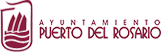 Recursos empleados:Resultados e impactos del Proyecto/Programa:Evaluación del Proyecto/Programa y propuestas de mejora:Anexos a la memoria justificativa (se podrán adjuntar cuanta documentación gráfica y escrita se haya elaborado referente al proyecto/programa subvencionado).El/la abajo firmante, declara ser ciertos los datos contenidos en la presente memoria y asume la plena responsabilidad sobre la veracidad de los datos expuestos en esta memoria, quedando a la entera disposición del Ayuntamiento de Puerto del Rosario para la verificación y las aclaraciones que sean necesarias.En Puerto del Rosario, a 	de 	de 20    . Fdo.:Representante Legal de la Entidad